Get Homeowner’s Insurance…Homeowners insurance -Your home will be appraised as part of the underwriting process. When you have the appraisal, start looking for home insurance.

2 Types of Homeowners Coverage -There are two types of homeowner’s insurance: a replacement-cost policy and a cash-value policy.A replacement-cost policy covers the current cost to replace your home. For example, if you buy an older home with unique molding or other features, the cost to restore it may be higher. A replacement-cost policy runs about 10 percent more than a cash-value policy, but it will cover the cost of rebuilding.A cash-value policy insures the house and its contents for the market value. While it is less expensive than a replacement-cost policy, a cash-value policy will reimburse you only for the depreciated cost of your possessions. For example, if your refrigerator was 10 years old, you would probably recover only a portion of the cost of a new one.Whichever policy you choose, be sure to ask your insurance agent about safety features such as deadbolts, storm shutters and security systems you can install to reduce your premium.We are happy to recommend a couple of insurance agents to you with whom we have worked with often and have exceeded expectations on numerous occasions, becoming our preferred agents as a result.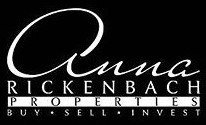 